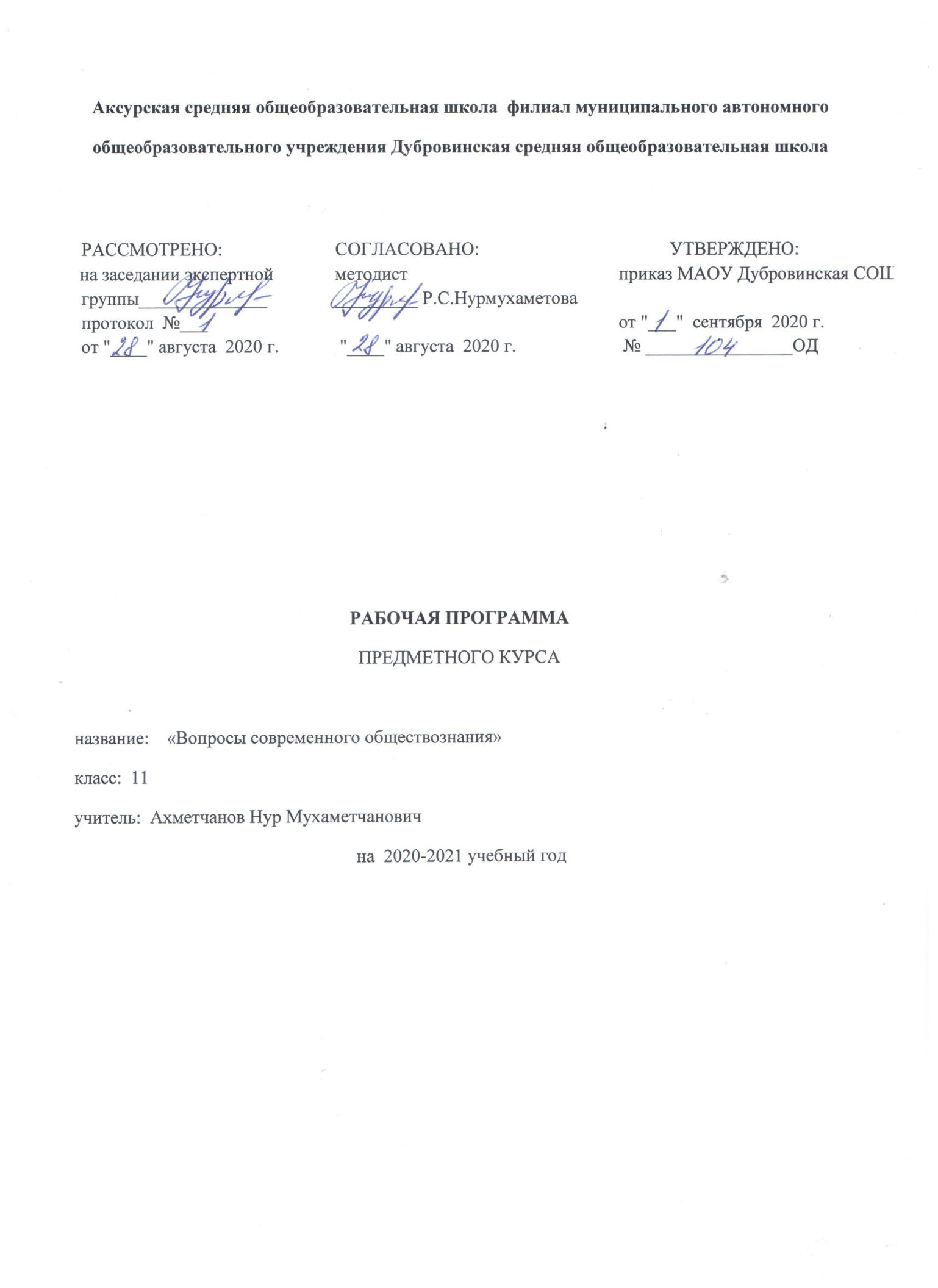 Рабочая программа составлена на основе:- Приказа Министерства образования и науки РФ от 05.03.2004г. №1089 «Об утверждении федерального компонента государственных  стандартов начального общего, основного общего и среднего (полного) общего образования» » (в редакции от 07.06.2017);- Учебный план на 2020-21 учебный. год. МАОУ Дубровинская СОШ, утвержденный директором МАОУ Дубровинская СОШ приказом. - Положение о рабочей программе МАОУ Дубровинской СОШ -Федерального компонента государственного стандарта общего образования по обществознанию; - Демонстрационного варианта контрольных измерительных материалов единого государственного экзамена по обществознанию; - Кодификатора элементов содержания и требований к уровню подготовки выпускников общеобразовательных учреждений для проведения единого государственного экзамена по обществознанию; - Спецификации контрольных измерительных материалов для проведения единого государственного экзамена по обществознанию.1.Планируемые результаты освоения учебного предметаЛичностные результаты, формируемые при изучении содержания данного курса: самоопределение, смыслообразование, морально-этическая ориентация.- Мотивированность на  посильное и созидательное участие в жизни общества.- Заинтересованность не только в личном успехе, но и в благополучии и процветании своей страны.- Ценностные ориентиры, основанные на идеях патриотизма, любви и уважению к Отечеству, необходимости поддержания гражданского мира и согласия, отношении к человеку, его правам и свободам как высшей ценности, стремлении к укреплению исторически сложившегося государственного единства, признании равноправия народов, единства разнообразных культур, убежденности в важности для общества  семьи и семейных традиций, осознании своей ответственности а страну перед нынешним и грядущими поколениями.Метапредметные результаты, формируемые при изучении содержания данного курса:  коммуникативные, регулятивные, познавательные.- Умение сознательно организовывать свою познавательную деятельность, планировать работу в перспективе, ставить долгосрочные и  краткосрочные цели.- Умение  анализировать социальные явления и процессы с научной позиции, рассматривать их комплексно в контексте сложившихся реалий и возможных перспектив, устанавливать причинно-следственные связи и видеть альтернативы   развития современных  событий.- Способности на основе аналитической деятельности и понимании  социальной ситуации, выбирать адекватные способы деятельности и модели поведения в рамках реализуемых основных социальных ролей, свойственных выпускнику средней школы.- Овладение различными видами публичных выступлений (доклад, высказывание, монолог, дискуссия) и следование этическим нормам и правилам ведения диалога.- Умение выполнять познавательные и практические задания, в том числе с использованием проектно-исследовательской деятельности на уроках и во внеурочной  деятельности.- Умение работать с информацией (переводить из одной знаковой системы в другую), извлекать и анализировать необходимую информацию из различных источников (научно-популярные и научные тексты, статистические данные,  религиозные тексты, иллюстративный материал,  справочная  литература и ресурсы сети Интернет).- Умение давать  объективную оценку своих учебных достижений, своего поведения в окружающей среде, проводить корректировку своего поведения с учетом  этических и правовых норм и экологических требований общества.- Умение определять собственную позицию и аргументировано отстаивать собственную точку зрения.Предметные результаты освоения обучающимися содержания данной программы: основы системы научных знаний, опыт «предметной» деятельности по получению, преобразованию, применению нового знания, предметные и метапредметные действия с учебным материалом.- Целостное представление  об обществе и человеке, о сферах и областях общественной жизни, механизмах и регуляторах деятельности  человека.- Знание ряда ключевых понятий об основных социальных объектах, умение объяснить с опорой на данные понятия явления социальной действительности.- Знания, умения, ценностные установки, необходимые для сознательного выполнения  старшими школьниками основных социальных ролей в пределах своей дееспособности.- Умения находить нужную социальную информацию в педагогически отобранных источниках, адекватно ее воспринимать, применяя основные обществоведческие термины и понятия; преобразовать в соответствии с решаемой задачей, давать оценку общественным явлениям с позиции одобряемых в современном российском обществе социальных ценностей.- Понимание побудительной роли мотивов в деятельности человека, места ценностей в мотивационной структуре личности, их значения в жизни человека и развития общества.- Знание основных нравственных и правовых понятий, норм, правил, понимание их роли  как решающих регуляторов общественной жизни, умение применять эти нормы и правила к анализу и оценке реальных ситуаций, установка на необходимость руководствоваться этими нормами и правилами в собственной повседневной жизни.- Приверженность гуманистическим и демократическим ценностям, патриотизм, гражданственность.- Знание особенностей труда как одного из основных видов деятельности человека, основных  требований трудовой этики в современном обществе, правовых норм, регулирующих трудовую деятельность.- Понимание значения трудовой деятельности для личности и для общества.- Понимание специфики познания мира средствами искусства в соотнесении с другими способами познания.- Понимание роли искусства в становлении личности и в жизни общества.- Знание определяющих признаков  коммуникативной  деятельности в сравнении с другими видами деятельности.-Знание новых возможностей для коммуникации в современном обществе, умение использовать современные средства   связи и коммуникации  для поиска, обработки необходимой социальной информации.- Понимание языка массовой социально-политической коммуникации, позволяющие осознанно воспринимать соответствующую  информацию, умение  различать факты, аргументы, оценочные суждения.- Понимание значение коммуникации в межличностном общении.- Умение взаимодействовать в ходе выполнения групповой работы, вести диалог, участвовать в дискуссии, аргументировать собственную точку зрения.- Знакомство с отдельными приемами и техниками преодоления конфликтов.2. Содержание  учебного курсаВведение.Введение. Обществознание  как знание и как наука. Различные виды источников.  Способы описания и объяснения обществознания. Требования к уровню подготовки выпускников основной школы, определённые в государственном образовательном стандарте по обществознанию.Общество и человек.Понятие об обществе как форме жизнедеятельности людей. Взаимодействие общества и природы. Основные сферы  общественной жизни и их взаимосвязь. Общественные отношения и их виды. Социальные изменения и его формы. Эволюция и революция. Развитие общества. Движущие силы общественного развития. Традиционное, индустриальное, информационное общества. Человек и его ближайшее окружение. Человек в малой группе. Общение.  Роли человека в малой группе. Лидер.  Свобода личности и коллектив.  Межличностные отношения. Межличностные конфликты, их конструктивное разрешение. Пути достижения взаимопонимания. Человечество в XXI веке, основные вызовы и угрозы. Современные мир и его проблемы. Глобализация. Причины и опасность международного терроризма. Экономика.Экономика и её роль в жизни общества. Ресурсы и потребности. Ограниченность ресурсов.   Альтернативная стоимость (цена выбора). Экономические основы защиты прав потребителя. Международная торговля. Деньги. Функции и формы денег. Инфляция. Экономические системы и собственность. Главные вопросы экономики. Роль собственности и государства в экономике. Производство и труд. Факторы, влияющие на производительность труда. Заработная плата. Стимулирование труда. Предпринимательство и  его основные организационно-правовые формы. Издержки, выручка, прибыль. Малое предпринимательство и фермерское хозяйство. Предпринимательская этика. Рынок. Рыночный механизм. Понятия спроса и предложения. Факторы, влияющие на спрос и предложение.  Формы сбережения граждан (наличная валюта, банковские вклады, ценные бумаги).  Экономические цели и функции государства. Безработица как социальное явление. Экономические и социальные последствия безработицы. Налоги, уплачиваемые гражданами.Социальная сфера.Социальная структура общества. Социальные группы  и общности.   Социальная роль и социальный статус. Социальная мобильность. Социальный конфликт. Пути его разрешения.    Социальная структура общества. Социальные группы  и общности.   Социальная роль и социальный статус. Социальная мобильность. Социальный конфликт. Пути его разрешения. Значение конфликтов в развитии общества. Социальные нормы. Социальная ответственность. Отклоняющееся поведение. Опасность наркомании и алкоголизма для человека и общества. Профилактика негативных форм отклоняющегося поведения.  Политика.Политика, её роль в жизни общества; политическая власть; разделение властей; государство, формы правления; суверенитет; национально-государственное устройство, политические режимы. Выборы, референдум; партии и движения; многопартийность. Конституция – основной закон государства; основы конституционного строя РФ; федерация, её субъекты; законодательная, исполнительная и судебная власть в РФ; институт президентства; местное самоуправление.Право. Понятие «право»; отрасли права; права человека; Всеобщая декларация прав человека, права ребёнка. Гражданское общество и правовое государство; преступление; уголовная ответственность; административный проступок; правоохранительные органыДуховная жизнь общества. Понятие «культура»; духовная жизнь общества; искусство, его виды, место в жизни человека. Наука в современном обществе;      образование и самообразование; религия, её роль в обществе; Церковь как общественный институт мораль, основные ценности и   нормы.3.Тематическое планирование с указанием количества часов, отводимых на освоение каждой темыПриложение №1№П/ПНазвание разделаКоличество часов по рабочей программе1.Общество6 ч.2.Человек2ч.3.Познание2ч.4.Духовная жизнь общества5ч.5.Экономика6ч.6.Социальные отношения4ч.6.Политика3ч.6.Право2ч.7.Подготовка и защита творческой работы. Тренинг.4ч.8.Всего34ч.№п/пНаименование раздела (темы).Содержание занятияКол. часовФормы и приемы обученияОбразовательный продуктОбщество6 ч.1Введение. Особенности ЕГЭ по обществознанию в 2020 году. Ознакомление со структурой КИМа. ТБ на уроках обществознания1лекция, работа с документами, дискуссияконспект, схема структуры общества2Многовариантность общественного развития1альтернативно-проектное моделированиемодель развития событийвыполнение заданий ЕГЭ3-4Типология обществ2практикум, работа с документамизаполнение таблицы5Глобальные проблемы человечества1практикум, работа с документами и СМИ, выполнение заданий блока С ЕГЭвыполнение опорной схемы, выполнение заданий ЕГЭ6Социальные институты1лекция, практикум, дискуссияконспект, решение задания, формулирование собственной позицииЧеловек2 ч.7Социализация индивида1лекция, дискуссия, решение проблемных заданий, написание эссеконспект, составление опорных схем, правильное решений заданий8Свобода и ответственность личности1работа с документами, написание эссе, выполнение творческих заданий, элементы дискуссиивыполнение письменных заданий, опыт публичной защитыПознание2 ч.9Истина и ее критерии. Относительность истины1работа с документами, решение тестов ЕГЭвыполнение заданий ЕГЭ10Научное познание. Формы научного познания1практикум, работа с документами, выполнение интеллект-картывыполнение заданий ЕГЭДуховная жизнь общества5 ч.11Культура и духовная жизнь1работа с документами, выполнение заданий ЕГЭтезисы темы; написание эссе12Роль СМИ в современном обществе1просмотр видеофильма, дискуссия, элементы деловой игры «Я - журналист»опыт публичной защиты, графическое изображение изученного материала13Наука и ее роль в обществе1лекция, работа с документамиКонспектвыполнение заданий ЕГЭ14Роль религии в жизни общества1просмотр видеофильма, дискуссияформирование собственной позиции, опыт публичной защиты15Тенденции духовной жизни современной России1дискуссия с элементами моделированиясоставление кластеравыполнение заданий ЕГЭЭкономика6 ч.16Экономика потребителя и производителя1решение проблемных заданий, дискуссиявыполнение заданий ЕГЭ17Роль государства в экономике1лекция, работа с документами, решение заданий ЕГЭконспект, выполнение заданий ЕГЭ18Ценные бумаги1практикумвыполнение заданий ЕГЭ19Деньги и денежная система государства1лекция, составление опорных схем, решение заданийконспект, выполненные схемы и задания20Регулирование спроса и предложения1практикумопорные схемы и графики21Рынок труда (зарплата, стимулирование труда, безработица)1решение познавательных задач, дискуссиярешение задач, формирование собственного мненияСоциальные отношения4 ч.22Социальные группы, их классификация1практикумзаполнение таблиц, схем23Неравенство и социальная стратификация1лекция, работа с документами, выполнение заданий ЕГЭнаписание эссевыполнение заданий ЕГЭ24Социальный конфликт и пути его разрешения1деловая играЗащита собственного мнения, опыт публичной защиты и работы в группе25Проблемы межнациональных отношений и политики современных государств1работа с документами, решение заданий ЕГЭвыполнение заданий ЕГЭ, опорная схема темыПолитика3 ч.26Власть, ее происхождение и виды1лекция, работа с документами, дискуссияКонспектвыполнение заданий ЕГЭ27Политическая система государства1лекция, решение заданий ЕГЭопорная схемавыполнение заданий ЕГЭ28Политические партии и движения. Становление многопартийности в России1семинаропыт публичнойзащитыПраво2 ч.29Международная защита прав человека в условиях мирного и военного  времени1работа с документами, дискуссияопорная схема, опыт публичной защиты30Международный механизм защиты прав человека в современном мире1деловая игра «Судебное заседание»опыт групповой работы, опыт публичной защиты31-32Подготовка творческой работы2Сбор информации, её анализ, систематизация, оформление творческой работыформирование авторского замысла, варианта оформления и способа защиты творческой работы33-34Тренинг  в формате ЕГЭЗащита творческой работы2семинарПрактикумопыт публичной защиты и критической оценки                     Итого:                     Итого:34 ч.